עלויות הייצור24.11.14 כמה כללים:MC : עלות שולית (המוצר האחרון)X*PC : הפדיון הכוללX*PX-TC : הרווח הכללי (הפדיון הכללי פחות עלויות הייצור)איך נראה טבלה של עלויות היצרן:זו כמובן טבלה של טכנולוגיה של תפוקה שולית קבועה מאחר והעלות השולית לא גדלה או קטנה בסרטוט זה יראה כך: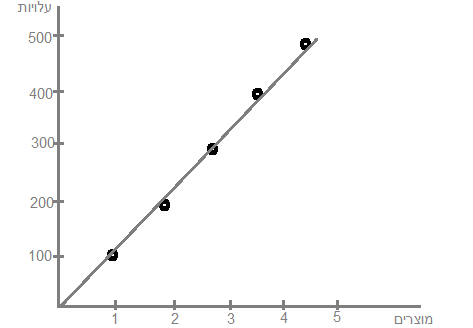 כאשר יש טכנולוגיה מתפוקה שונה כמובן שזה יראה אחרת .קביעת ההיקף ייצור ההאופטימלי על ידי היצרןאו אם נרצה : איך היצרן מחליט כמה יחידות לייצר?:בכל פעם נציב מחיר שונה שנקבל עבור הייצור ונראה עד איפה העלות השולית גבוהה מהמחיר ושם זה המספר המקסמילי שעליו לייצר כי כל אחד נוסף הוא יפסיד.לכן אם PX =60 לדוגמה נייצר רק 4 כי אחריו רק נפסיד.עקומת ההיצע של היצרןאיך יצרן בונה את עקומת היצרן שלו?יש לנו 2 הנחות יסוד:1. ליצרן אין הוצאות קבועות (FC=0) .2ליצרן יש עלות שולית שעולה תמיד.כדי לראות מה עקומת ההיצע , יבנה היצרן את עקומת העלות השולית כדי שיוכל למקם עליה את הנקודה בה עליו להפסיק לייצר.ובגלל שעקומת העלות השולית עולה גם עקומת ההיצע תעלה עד שתעצור בגלל חוסר כדאיות.כך שבהנתן PX  מסוים היצרן מייצר עד לנקודה זאת , במידה והמחיר עלה היצרן ייצר עוד וכו. זה יראה כך: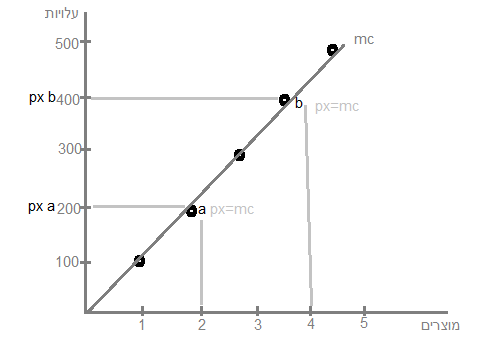 טענות:אם יצרן מייצר כמות שבה העלות השולית (MX) גדולה יותר ממחיר הקניה (PX) אז הרווח שלו בהכרח שלילי  - טענה לא נכונה. יכול להיות שהרווח שלו לא יהיה מקסימלי אך לא בהכרח שהוא יפסיד ולכן לא ניתן לדעת מה התשובה הנכונה.מדוע מניחים שעלות הייצור השולית עולה? כי קל יותר לעבוד עם זה כי יודעים מתי לעצור ובכל צורה אחרת הייצרן תמיד ייצר ללא הפסקה MCעלות שוליתATCממוצהAFCממוצעAVCממוצעTCעלות כוללFCעלות קבועהVCעלות משתנהXמס מוצרים1007006001007006001001100400500100800600200210030020010090060030031002501501001000600400410012012010011006005005זההיורדיורדזההעולהזההעולהX - כמות ייצור012345678TC - עלות כוללת0103070120200300500800MC - עלות שולית -1020405080100200300PX  - המחיר שנקבל